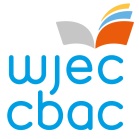 Resources for WJEC GCSE Geography These support materials may be used in a variety of ways either with a whole class or individual learners can benefit from them.  They are suitable for group or pair work and some activities can also be used on a white board to evaluate learning within the lesson.  The unit includes interactive files that can be used on any digital device, some PowerPoint resources and materials in PDF format that can be printed. The most appropriate materials for use with learners should be selected and can be used in any order and blended with resources from other sources. The following table relates the individual resources to the requirements of the specification. WJECKey questionsResource2.3.1 What are the global patterns of urbanisation?Overview of global patterns and change:PowerPoint of distribution of the global cities, HICs, LICs, and NICs given in Appendix B.Odd one out exercise - to highlight distribution of cites. HICs, LICs and NICs - based on a map of places given in Appendix B.Drag and drop exercise - sorting definitions of key terms - global city, NIC etc.2.3.3 How are global cities connected?The concept of global cities and globalisation:‘Is Sydney a global city?’ - Sorting exercise of facts about Sydney to decide if it meets the criteria to be a global city.‘Where to locate a new software business’ 
- Ranking / DME. Facts about Cardiff, Mumbai and Sydney to help decide the best city to locate in.2.3.2 What are the consequences of urbanisation in two global cities?Reasons for growth:'Mumbai population growth' - living graph. 2.3.2 What are the consequences of urbanisation in two global cities?Urban challenges and housing issues:‘How to improve Mumbai slums’ - Diamond 9 exercise based on actual suggestions to improve Dharavi. 